	Genève, le 10 novembre 2011Madame, Monsieur,Dans le cadre de l'objectif stratégique de l'UIT-T visant à réduire l'écart en matière de normalisation, j'ai l'honneur de vous annoncer que plusieurs améliorations ont été apportées aux réunions de nos commissions d'études dans le but de permettre la plus large participation possible.Avec effet immédiat, les pays remplissant les conditions requises (pays les moins avancés et pays en développement dont le revenu par habitant est inférieur à 2 000 USD) peuvent demander à bénéficier d'une bourse totale ou de deux bourses partielles afin de se faire représenter par des délégués aux réunions des commissions d'études de l'UIT-T ou du GCNT. Ces bourses sont financées sur le budget de l'UIT-T, dans les limites des fonds disponibles. Un formulaire simplifié de demande de bourse sera joint aux lettres d'invitation aux réunions.En outre, un service d'interprétation sera fourni dans les langues officielles pour les séances plénières d'ouverture et de clôture des réunions des commissions d'études lorsque des administrations d'Etats Membres en feront la demande dans les délais. L'interprétation est assurée pour toutes les séances du GCNT, à l'exception des séances de ses groupes ad hoc. Ces mesures devraient permettre à tous les délégués de participer plus activement aux réunions.Le TSB s'efforce constamment d'offrir aux délégués de meilleurs services et de leur fournir les outils de travail les plus modernes. Les mesures présentées ci-dessus, ainsi que la mise en place récente d'un programme de mentorat (accueil des nouveaux délégués à la réception), la tenue d'une session d'information le premier jour de la réunion d'une commission d'études pour présenter les travaux de la commission en question, la mise à disposition de casiers électroniques, le service d'impression par courrier électronique et l'élargissement de la webodiffusion, visent à faire en sorte que l'UIT reste le principal organisme de normalisation à l'échelle mondiale.Veuillez agréer, Madame, Monsieur, l'assurance de ma haute considération.Malcolm Johnson
Directeur du Bureau de la
normalisation des télécommunicationsBureau de la normalisation
des télécommunications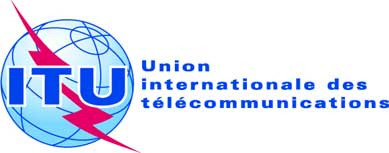 Réf.:Tél.:
Fax:
E-mail:Circulaire TSB 238+41 22 730 6113
+41 22 730 5853
tsbdir@itu.int-	Aux administrations des Etats Membres de l'Union-	Aux Membres du Secteur UIT-T;-	Aux Associés de l'UIT-T;	Aux établissements universitaires participant aux travaux de l'UIT-TCopie:-	Aux Présidents et Vice-Présidents de toutes les commission d'études de l'UIT-T;-	Au Directeur du Bureau de développement des télécommunications;-	Au Directeur du Bureau des
radiocommunicationsObjet:Améliorations apportées aux réunions des commissions d'études